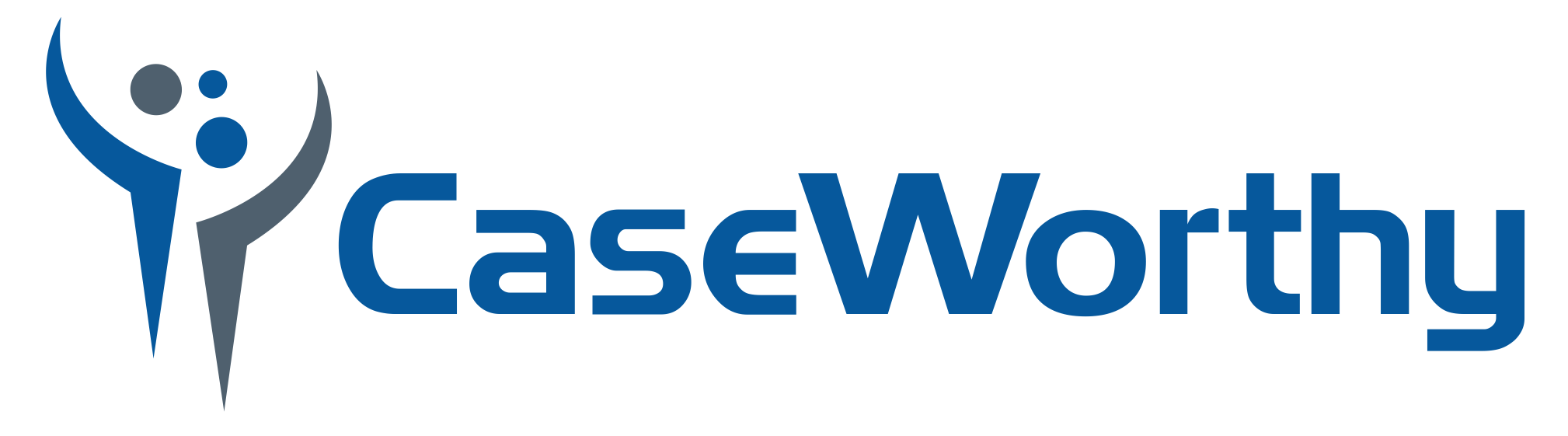 Revolutionizing Human Services SoftwareHOPWA ReportingVersion 5.0● July 5, 2016CaseWorthy, Inc.3995 South 700 EastSuite 420Salt Lake City, Utah 84107Tel: 877-347-0877 Fax: 801-207-8350 Last edited: 05 July 2016Copyright © 2010 CaseWorthy, Inc.  All rights reserved. No part of this publication may be reproduced, transmitted, transcribed, stored in a retrieval system, or translated into any language, in any form or by any means, electronic, mechanical, photocopying, recording, or otherwise, without prior written permission from CaseWorthy, Inc. All copyright, confidential information, patents, design rights and all other intellectual property rights of whatsoever nature contained herein are and shall remain the sole and exclusive property of CaseWorthy, Inc. The information furnished herein is believed to be accurate and reliable. However, no responsibility is assumed by CaseWorthy, Inc. for its use, or for any infringements of patents or other rights of third parties resulting from its use.The CaseWorthy™ name and logo are trademarks or registered trademarks of CaseWorthy, Inc.All other trademarks are the property of their respective owners.Introduction to CaseWorthy™ ReportingAbout CaseWorthy™ ReportingThis User Guide provides agencies with specific requirements for generating reports on the Housing Opportunities for Persons with AIDS to enable organizations to effectively report out quantitative measures of Annual Progress Report. For more info visit: https://www.hudexchange.info/hopwa/Locating the Reports Menu GroupThe HOPWA report is located on the Administration workspace. To access the Administration workspace, click the Administration icon in the upper-left portion of the screen. Once in the Administration tab, click the Reporting menu group located at the bottom of the taskbar list.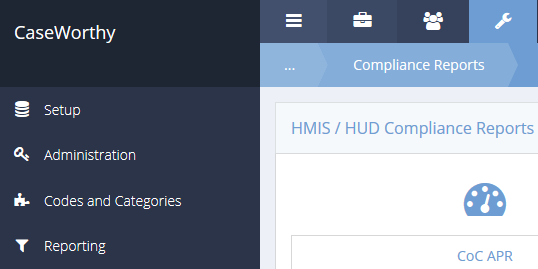 Report Dashboard IntroductionThe CaseWorthy™ Reporting menu group is designed to assist agencies with their reporting needs. To ensure only authorized users can run and view reporting, the menu will only display for users with the level of Administrator. To allow users with less than an Administrator user level requires a custom role to be created and the menu item to be modified.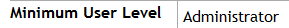 Compliance Reports MenuWhen selecting the Compliance Reports menu group the system will display the Compliance Reports dashboard. Identify the icon labeled HMIS APR and select it.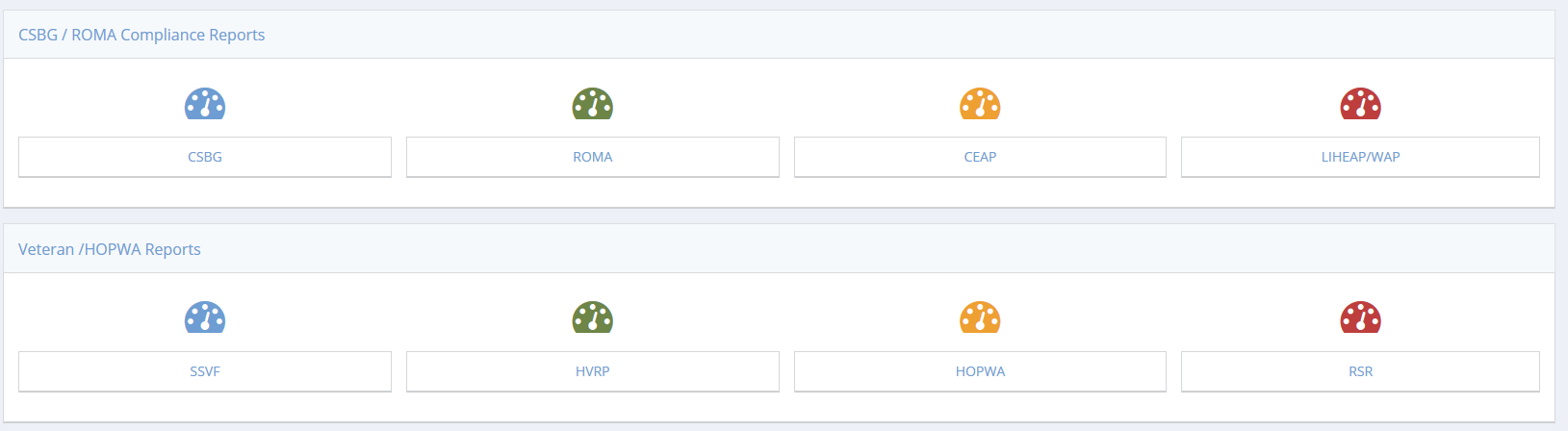 Key TermsDefinition of Key TermsAdjustment for Duplication:  Enables the calculation of unduplicated output totals by accounting for the total number of households or units that received more than one type of HOPWA assistance in a given service category such as HOPWA Subsidy Assistance or Supportive Services. Beneficiary(ies): All members of a household who received HOPWA assistance during the operating year including the one individual who qualified the household for HOPWA assistance  as well as any other members of the household (with or without HIV) who benefitted from the assistance.Chronically Homeless Person:  An unaccompanied homeless individual (age 18 years or older) with a disabling condition or a family with at least one adult member (age 18 years or older) who has a disabling condition who has either been continuously homeless for a year or more OR has had at least four episodes of homelessness in the past three years.”  For this purpose, the term “homeless” means “a person sleeping in a place not meant for human habitation (e.g., living on the streets) or in an emergency homeless shelter.”  Disabling Condition:  Evidencing a diagnosable substance use disorder, serious mental illness, developmental disability, or chronic physical illness or disability, including the co-occurrence of two or more of these conditions.  In addition, a disabling condition may limit an individual’s ability to work or perform one or more activities of daily living. An HIV/AIDS diagnosis is considered a disabling condition.Facility-Based Housing Assistance:  All eligible HOPWA Housing expenditures for or associated with supporting facilities including community residences, SRO dwellings, short-term facilities, project-based rental units, master leased units, and other housing facilities approved by HUD. HOPWA Eligible Individual:   The one (1) low-income person with HIV/AIDS who qualifies a household for HOPWA assistance. This person may be considered “Head of Household.” When the APR asks for information on eligible individuals, report on this individual person only. Where there is more than one person with HIV/AIDS in the household, the additional PWH/A(s), would be considered a beneficiary(s).HOPWA Housing Placement Assistance Activity Total:  The unduplicated number of households receiving assistance with either housing information services or permanent housing placement.  These services are dedicated to helping persons living with HIV/AIDS and their families to identify, locate, and acquire housing.   HOPWA Housing Subsidy Assistance Total:  The unduplicated number of households receiving housing subsidies (TBRA, STRMU, and Master Leasing) and/or residing in units of facilities dedicated to persons living with HIV/AIDS and their families and supported with HOPWA funds during the operating year.  Household:  A single individual or a family composed of two or more persons for which household incomes are used to determine eligibility and for calculation of the resident rent payment.  The term is used for collecting data on changes in income, changes in access to services, receipt of housing information services, and outcomes on achieving housing stability. Live-In Aides (See definition for Live-in Aide below) and non-beneficiaries (e.g. a shared housing arrangement with a roommate) who resided in the unit are not reported on in the APR.Housing Stability:  The degree to which the HOPWA project assisted beneficiaries remain in stable housing during the operating year. See Part 6: Worksheet definitions of stable and unstable housing situations.In-kind Leveraged Resources:  These involve additional types of support provided to assist HOPWA beneficiaries such as volunteer services, materials, use of equipment and building spaceLeveraged Funds:  The amount of funds expended during the operating year from non-HOPWA federal, state, local, and private sources by grantees or sponsors in dedicating assistance to this client population.  Leveraged funds or other assistance used directly in HOPWA program delivery.Live-In Aide:  A person who resides with the HOPWA Eligible Individual and who meets the following criteria:  (1) is essential to the care and well-being of the person; (2) is not obligated for the support of the person; and (3) would not be living in the unit except to provide the necessary supportive or services.  Outcome:  The HOPWA assisted households who have been enabled to establish or better maintain a stable living environment in housing that is safe, decent, and sanitary and to reduce the risks of homelessness, and improve access to HIV treatment and other health care and support.  Output:  The number of units of housing or households that receive HOPWA assistance during the operating year. Permanent Housing Placement:  A supportive housing service that helps establish the household in the housing unit, including but not limited to reasonable costs for security deposits not to exceed two months of rent costs.Project-Based Rental Assistance (PBRA):  A rental subsidy program that is tied to specific facilities or units owned or controlled by a project sponsor.  Assistance is tied directly to the properties and is not portable or transferable.  Short-Term Rent, Mortgage, and Utility (STRMU) Assistance:  A time limited housing subsidy assistance designed to prevent homelessness and increase housing stability.   Grantees may provide assistance for up to 21 weeks in any 52 week period.  Stewardship Units:  Units developed with HOPWA, where HOPWA funds were used for acquisition, new construction and rehabilitation that no longer receive operating subsidies.  Subrecipient Organization: Organizations that hold an agreement with the grantee or sponsor agencies to provide administrative or limited implementation activities that do not involve direct services to clients. Tenant-Based Rental Assistance (TBRA):  TBRA is a rental subsidy program similar to Section 8 that grantees can provide to help low-income households access affordable housing.  The TBRA voucher is not tied to a specific unit, so tenants may move to a different unit without losing their assistance, subject to individual program rules.  The subsidy amount is determined in part based on household income and rental costs associated with the tenant’s lease.Transgender:  Transgender is defined as a person who identifies with, or presents as, a gender that is different from his/her gender at birth.Report SpecificationsServices Provided: Services should be recorded for the client in the household with HIV/AIDS to whom they were provided; a service that benefits the whole household may be recorded solely for the head of household. For each service provided, projects should record the service date and service type.Financial Assistance: Financial Assistance records payments made by the project on behalf of or for the benefit of the client. For each instance of the financial assistance provided, there should be one and only one record created. Records of financial assistance should be attached to the head of household.Medical Assistance: Enter the date on which the information was collected. For each source of medical assistance listed below, determine if the client is presently receiving the medical assistance specified. Clients may identify multiple sources of medical assistance. If the client is not receiving medical assistance, enter the reason why such insurance is not being received.PART 3.  Summary Overview of Grant Activities          A.  Information on Individuals, Beneficiaries, and Households Receiving HOPWA Housing Subsidy AssistanceSection 1. Individualsa. Total HOPWA eligible individuals*receiving HOPWA Housing Subsidy Assistance   Section 2.  BeneficiariesSection 3.  HouseholdsHousehold Area Median Income          B.  Sources of Leveraging and Program IncomeSources of LeveragingProgram Income and Resident Rent PaymentsProgram Income and Resident Rent Payments Expended To Assist HOPWA Households        C.  Performance and Expenditure Information1.  Performance and Expenditure Information by Activity TypePART 4.  Summary of Performance Outcomes:  Housing Stability, Prevention of Homelessness, and Access to CareSection 1.  Housing Stability: Assessment of Client Outcomes on Maintaining Housing Stability (Permanent Housing and Facilities)Section 2.  Prevention of Homelessness:  Assessment of Client Outcomes on Reduced Risks of Homelessness Section 3.  Access to Care and Support: Assessment of Client Outcomes on Access to Care and Support1c. Households that Obtained Employment PART 5.  Summary of Each Project Sponsor(s)/Sub recipient(s) Information         A.  Project Sponsor and Sub recipient Information          B.  Rental Assistance , Short-Term Rent, Mortgage, and Utility Assistance, and Permanent Housing Placement Assistance        C.  Facility-based Housing Assistance         D.  Supportive Services and Other Activities        E.  Annual Certification of Continued Use for HOPWA Facility-Based Stewardship UnitsPART 6.  Worksheet - Determining HOPWA Outcomes and Connections with HMIS Report DetailsReport Set UpThe CaseWorthy™ HOPWA report requires minimal set up before accessing the reports.  The set up process includes the standard system administration set up such as programs and services as well as setting up any program or agency specific data elements.  The set up areas include 1) Provider HMIS Setup, 2) Program HMIS Setup, and 3) Report Mapping.Provider HMIS Set UpMany of the HUD related grants require the provider to set up HMIS specific data.To access the Provider HMIS SetupIn the Administration tab, under Setup, click Organizations.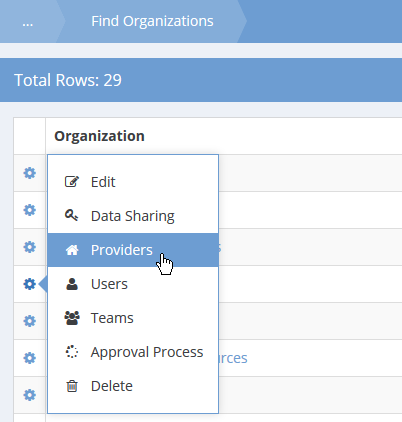 Next to the appropriate Organization, click the action gear  and click Providers.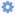 The Providers form displays a list of providers for the organization.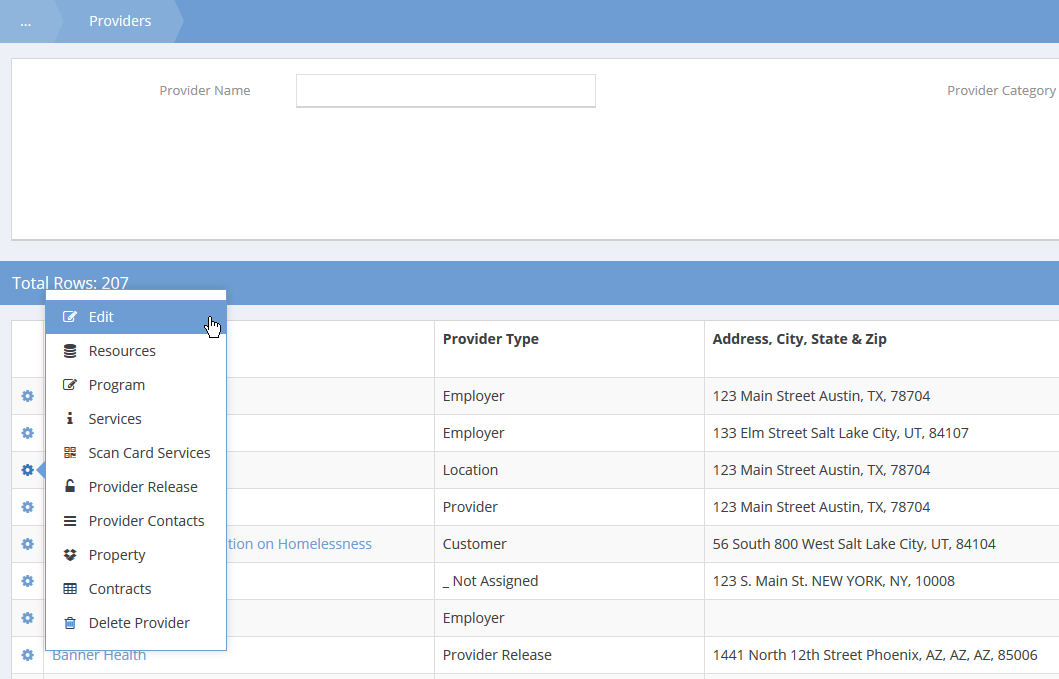 Next to the appropriate provider, click the action gear  and click Edit. The Add/Edit Provider form displays.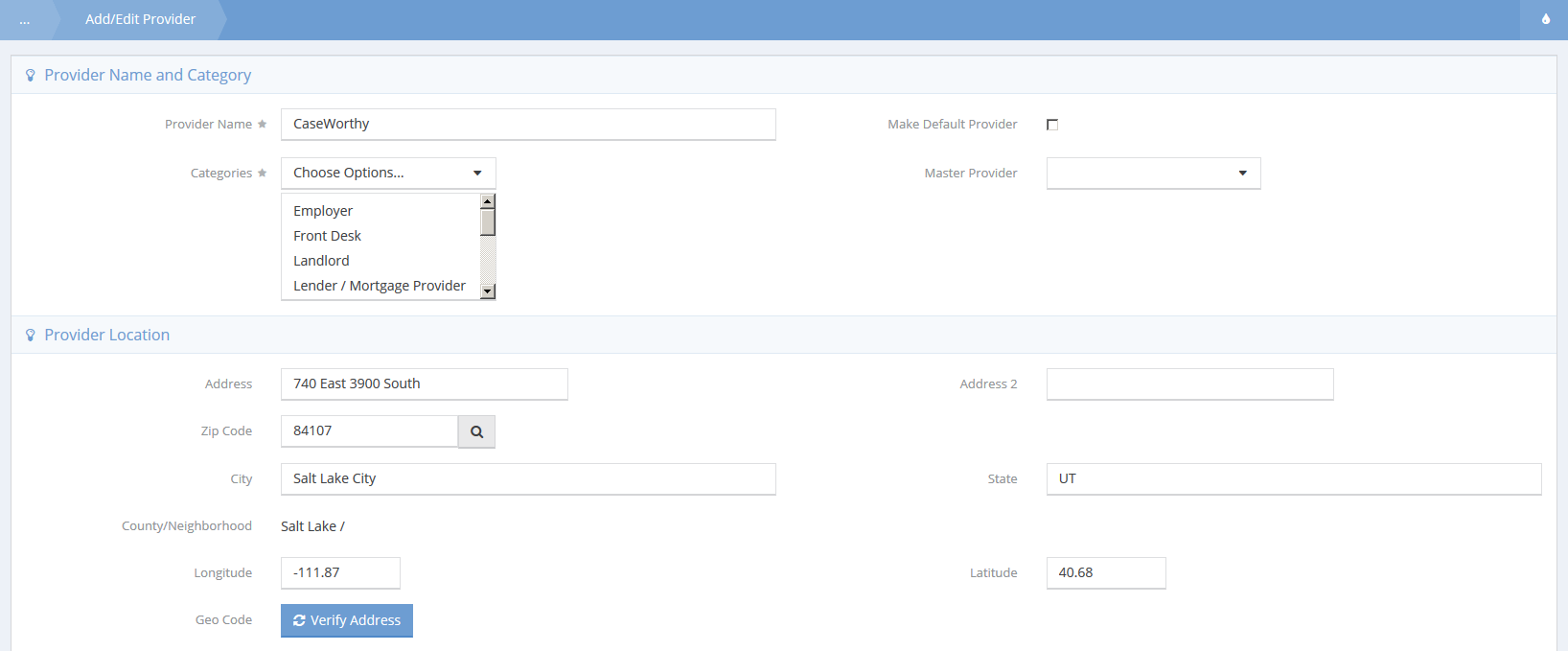 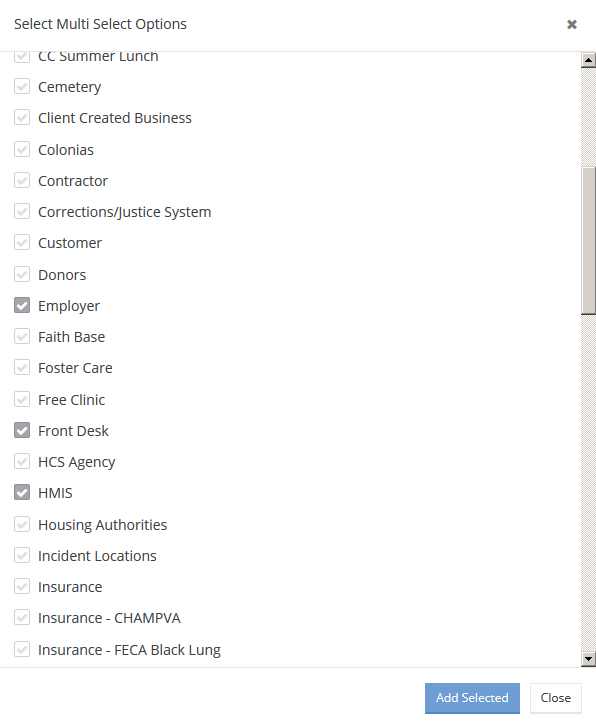 Select the drop down list in the Categories section, click the checkbox for HMIS, and click the  button. The HMIS Data Elements section now appears.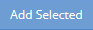 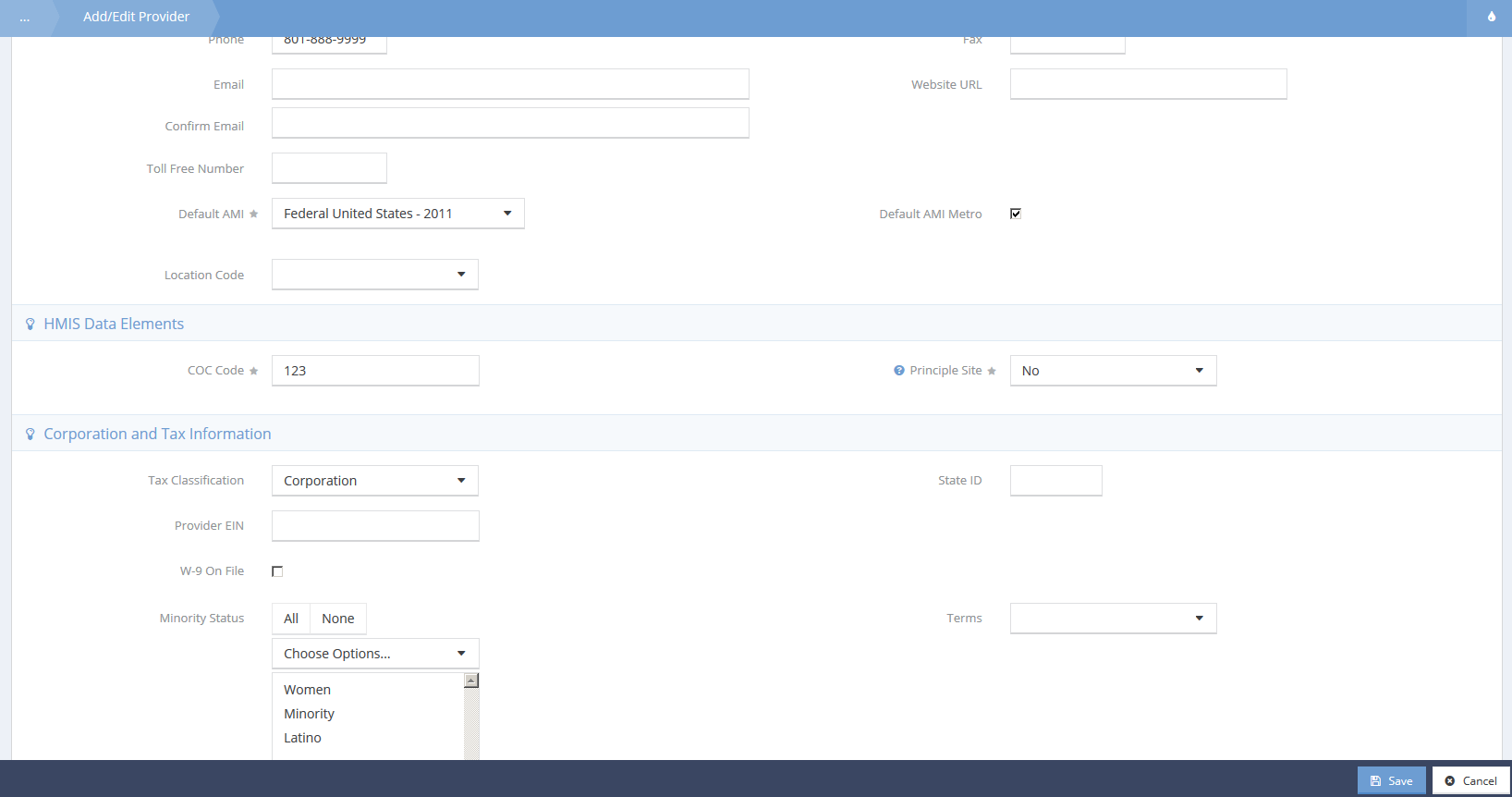 To set up HMIS information for ProvidersType or select the appropriate provider information for HMIS.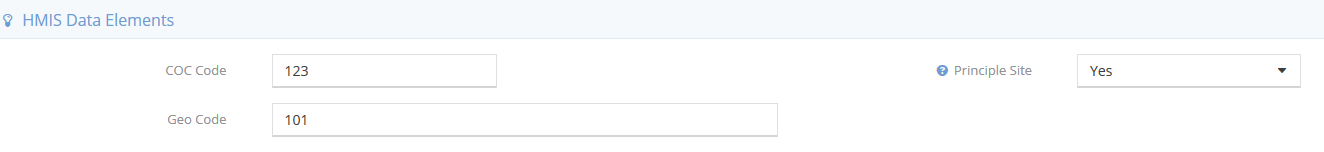 Selecting “Yes” for Principle Site makes the Geo Code field appear.Program HMIS Set UpContinue the HMIS HUD APR set up process by recording the appropriate Program information.To access Program HMIS Setup
In the Administration tab, under Setup, click Programs/Accounts.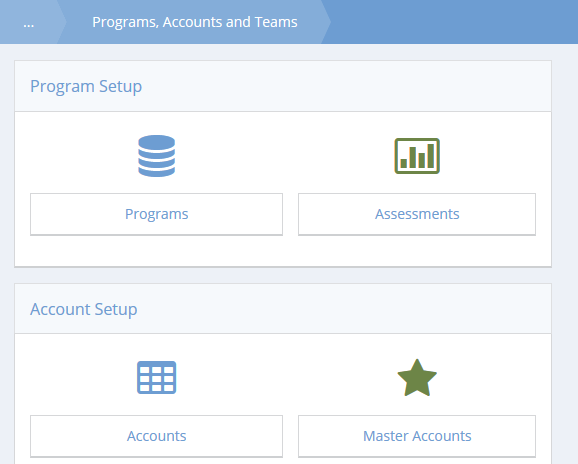 Click the Programs icon.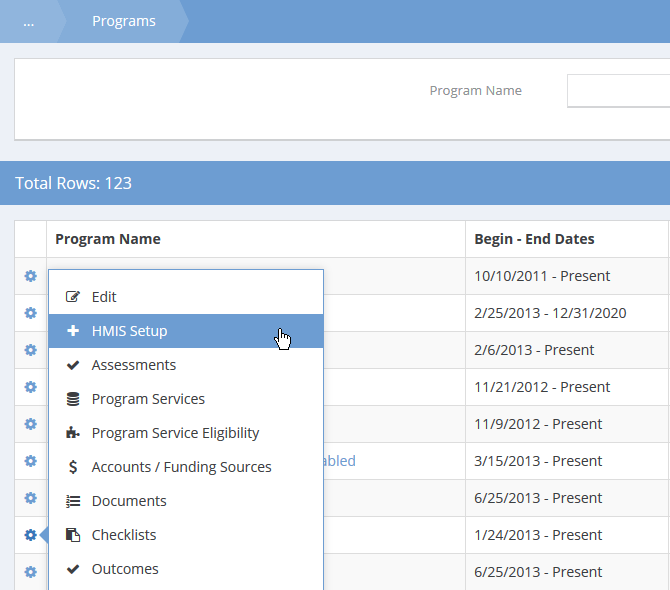 Next to the desired program, click the action gear  and click HMIS Setup.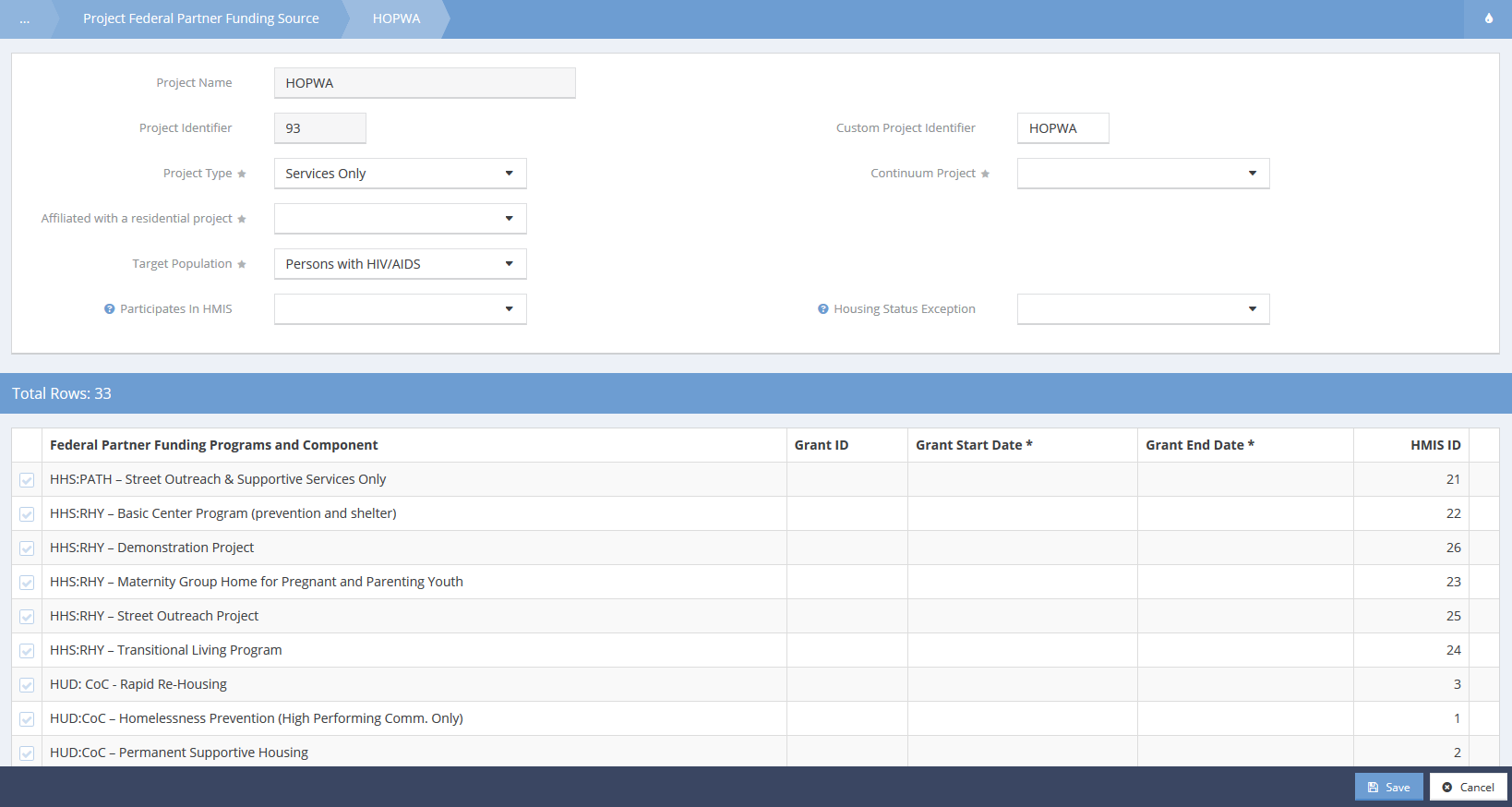 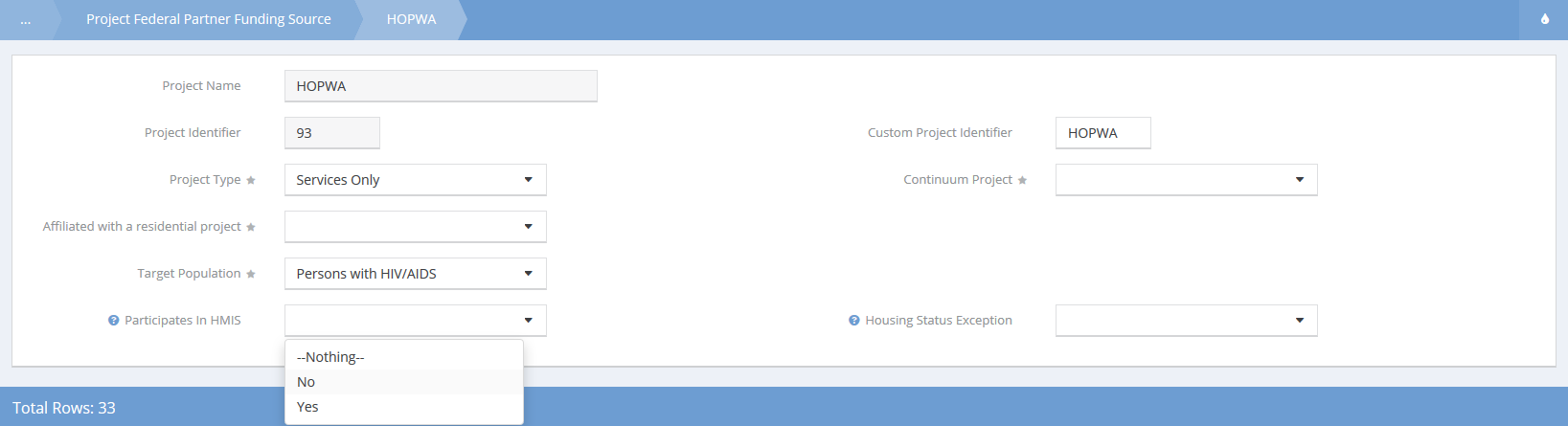 Type or select the appropriate Program information for HMIS. To map an HMIS participating program, click the drop down box for Participates in HMIS and click Yes. Two additional fields appear.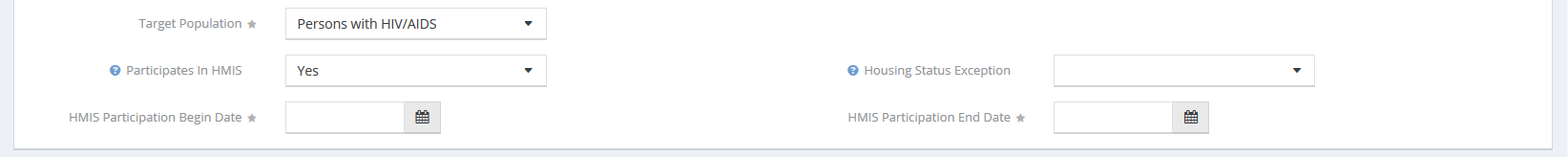 To complete program mapping, select a begin date and end date in the designated fields.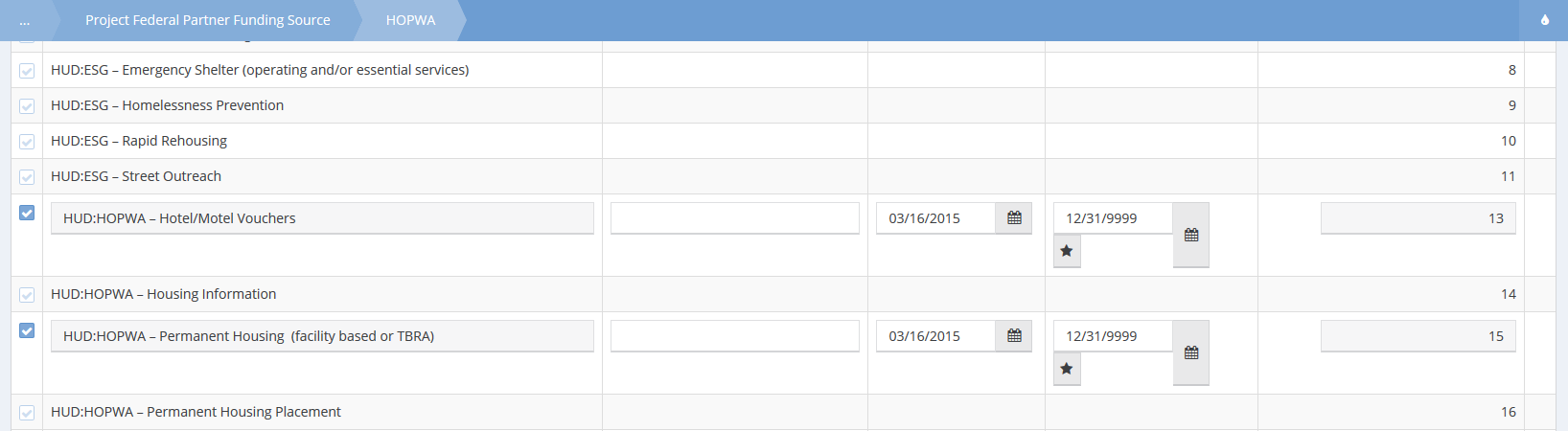 To select Federal Partner Funding Programs and Component, click the clear checkbox  and select the date range. Click  when done.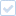 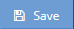 NOTE:  You only have to set up this information once for all HMIS related reports.Report MappingA number of compliance reports require services and issues be categorized into standard reporting categories. In order to produce a valid report you will need to use these functions to map the services and issues you use operationally to categorize them into standard reporting categories. Report mappings are defined in Administration>Setup>Mappings>Report Mapping.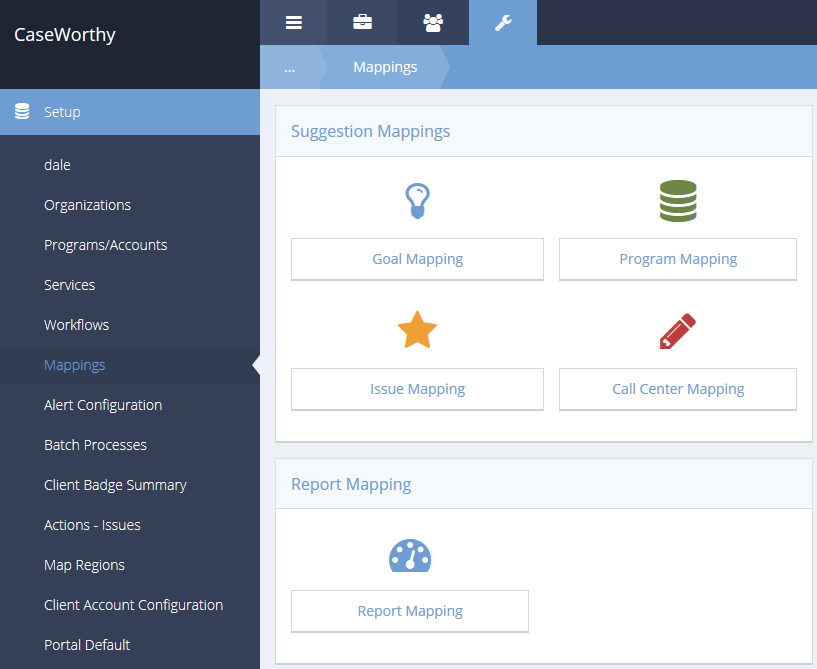 In order to produce a valid report you will need to use these functions to map the issues you use operationally to categorize them into standard reporting categories.Map Services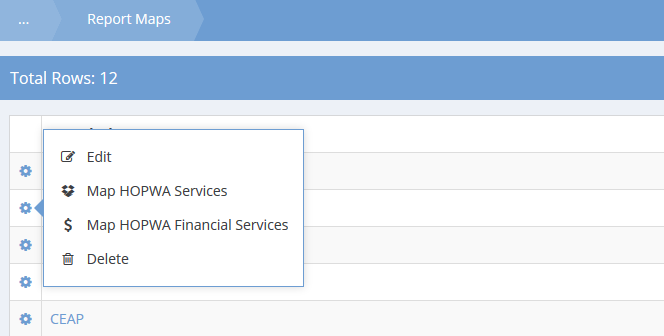 From Report Mapping, click the action gear  for HOPWA and click Map HOPWA Services.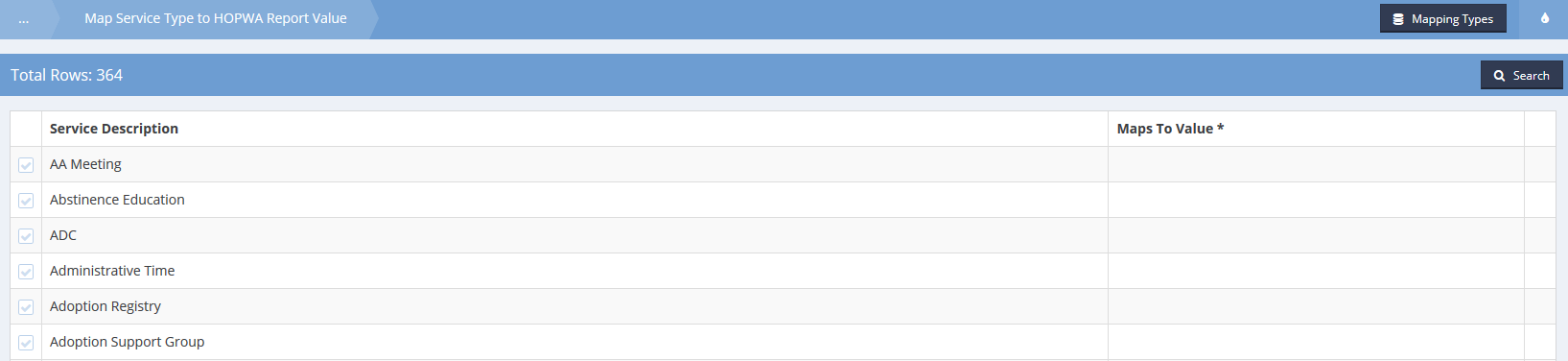 To edit mapping types, click .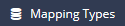 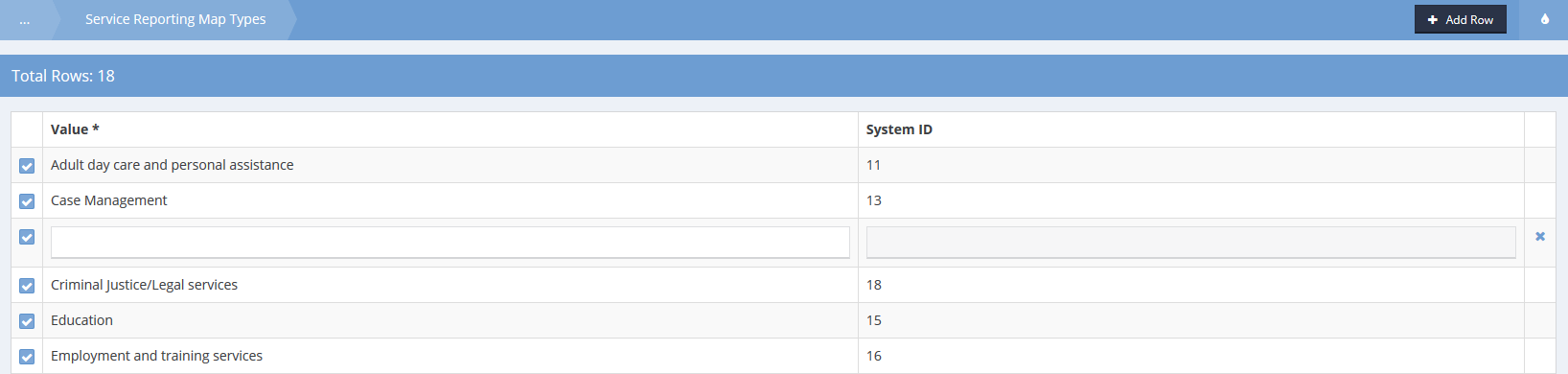 To add a new type click  and enter a value. Click the  icon to delete a type. Click  to return to service mapping.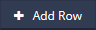 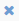 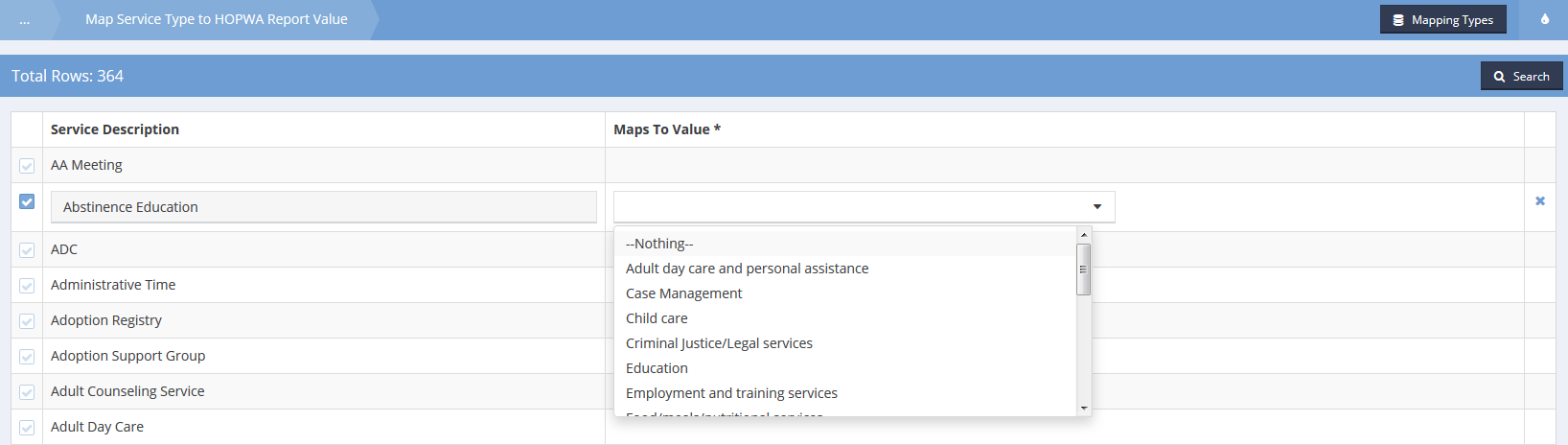 To map a service click the clear checkbox  and select a value. Click  when done.Map Financial ServicesFrom Report Mapping, click the action gear  for HOPWA and click Map HOPWA Financial Services.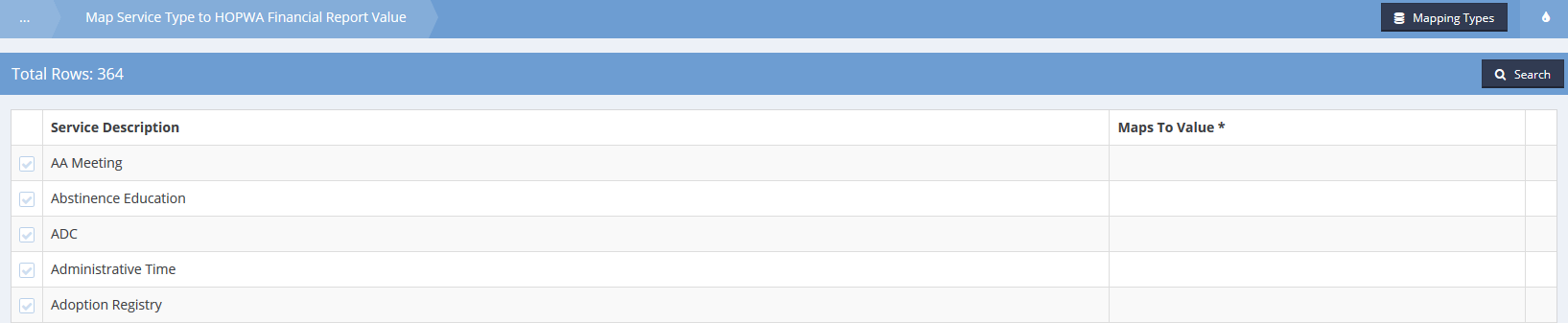 To edit mapping types, click .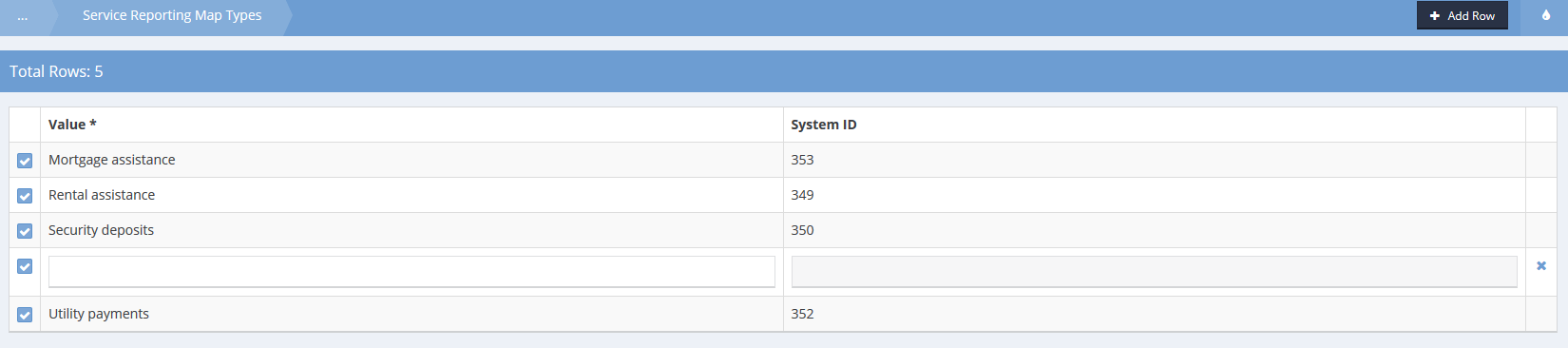 To add a new type click  and enter a value. Click the  icon to delete a type. Click  to return to service mapping.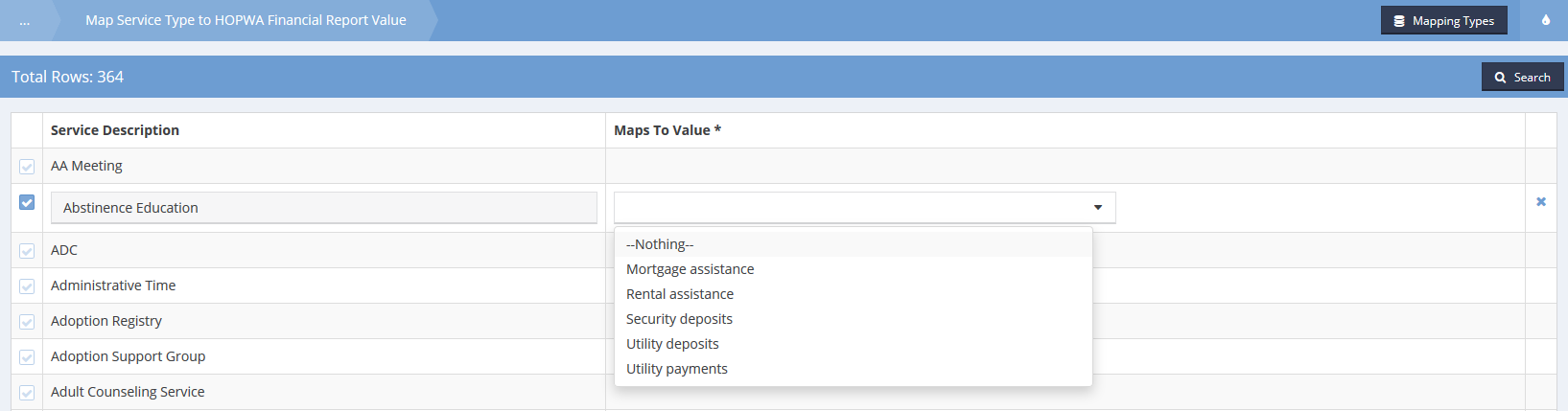 To map a service click the clear checkbox  and select a value. Click  when done.Mapping HMIS Participating ProgramsHMIS participating program mapping is now completed in program HMIS set up, which is covered in the previous section. Refer to it for HMIS program mappings.Launching the ReportReport Launch page options(Administration>Reporting>Compliance Reports)To begin report set up, click the HOPWA icon.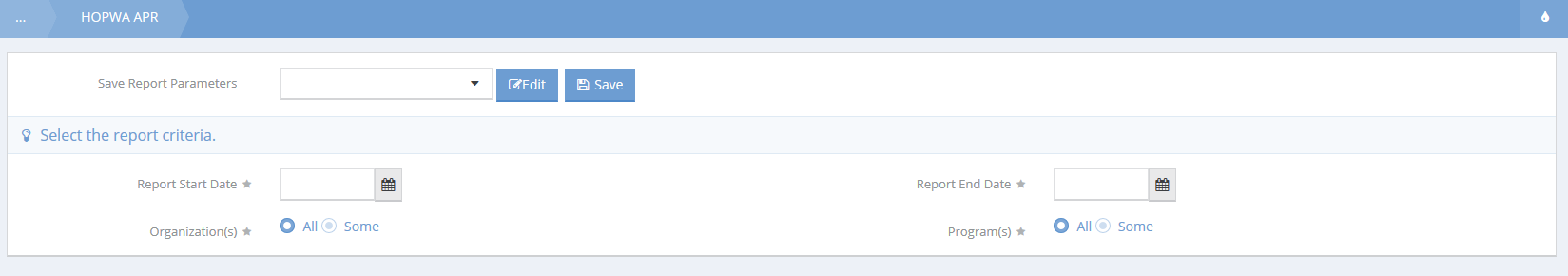 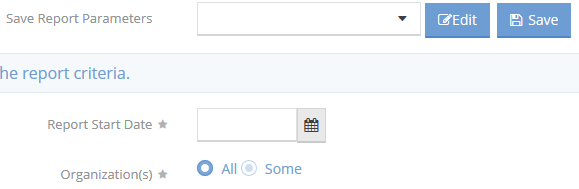 Enter a start date and select any organizations to be included in the report. Enter save parameters if desired.Enter an end date and select any programs to be included in the report.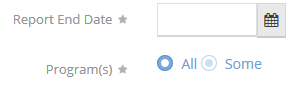 Click the  button and the report will launch.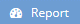 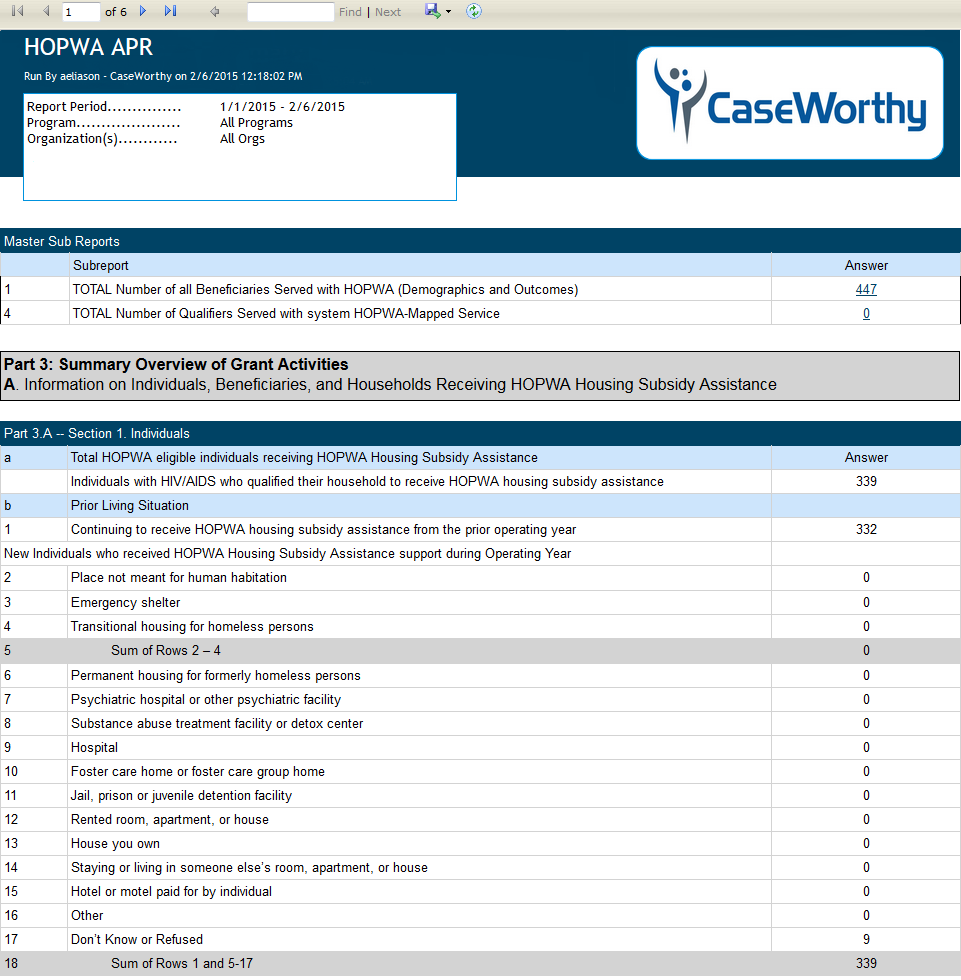 Report NavigationNavigating the CaseWorthy™ baseline report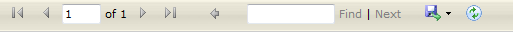 The Reports Tool Bar is located at the top of the report page just above the title.Report pages can be selected by page number or the first page  or last page  can be selected.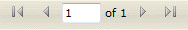 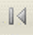 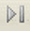 A quick find is located in the reports tool bar to quickly identify specific data.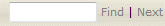 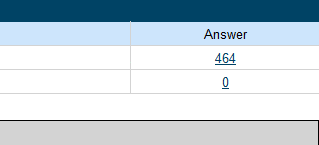 CaseWorthy™ provides details for most report totals. To view the details in a sub-report, click on the blue hyperlinked text. To return to the main report from a sub report or drill down, click on the small, blue arrow  located in the center of the report tool bar.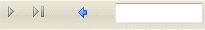 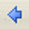 Reports can remain open while editing data. To refresh the data, click on the refresh  icon.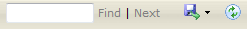 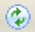 Exporting DataExport IconOn the right-hand side of the tool bar is the export icon.Clicking the export icon will display the available methods. Data may be exported to a number of different database, spreadsheet, and text file formats. CaseWorthy™ provides tools for exporting data to data sources including: XML files with report data, CVS (comma delimited), PDF, MHTML (web archive), Excel spreadsheets, TIFF file, and Word.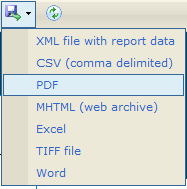 Excel Spreadsheet ExportHere’s an example of an Excel spreadsheet export with full report graphics for professional presentations: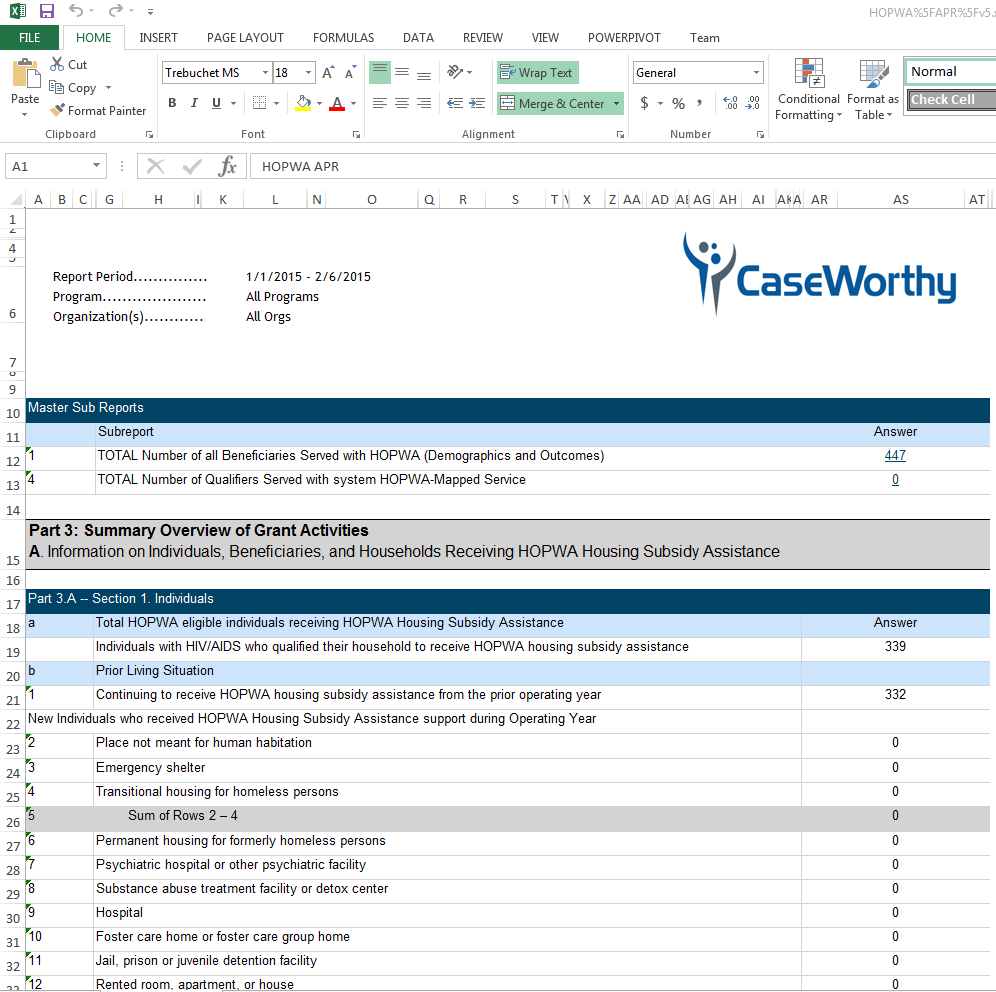 Part 3:  Summary Overview of Grant ActivitiesPart 3:  Summary Overview of Grant ActivitiesPart 3:  Summary Overview of Grant ActivitiesPart 3:  Summary Overview of Grant ActivitiesPart 3:  Summary Overview of Grant ActivitiesA.  Information on Individuals, Beneficiaries, and Households Receiving HOPWAA.  Information on Individuals, Beneficiaries, and Households Receiving HOPWAA.  Information on Individuals, Beneficiaries, and Households Receiving HOPWAA.  Information on Individuals, Beneficiaries, and Households Receiving HOPWAA.  Information on Individuals, Beneficiaries, and Households Receiving HOPWAIndividuals - Reporting for this section should include ONLY those individuals Enrolled in a HOPWA program, beneficiaries, or households that received HOPWA Housing Subsidy Assistance.  HOPWA Enrollments include only the eligible individual, do not add additional enrollment members.Individuals - Reporting for this section should include ONLY those individuals Enrolled in a HOPWA program, beneficiaries, or households that received HOPWA Housing Subsidy Assistance.  HOPWA Enrollments include only the eligible individual, do not add additional enrollment members.Individuals - Reporting for this section should include ONLY those individuals Enrolled in a HOPWA program, beneficiaries, or households that received HOPWA Housing Subsidy Assistance.  HOPWA Enrollments include only the eligible individual, do not add additional enrollment members.Individuals - Reporting for this section should include ONLY those individuals Enrolled in a HOPWA program, beneficiaries, or households that received HOPWA Housing Subsidy Assistance.  HOPWA Enrollments include only the eligible individual, do not add additional enrollment members.Individuals - Reporting for this section should include ONLY those individuals Enrolled in a HOPWA program, beneficiaries, or households that received HOPWA Housing Subsidy Assistance.  HOPWA Enrollments include only the eligible individual, do not add additional enrollment members.Part 3Section 1. IndividualsSection 1. IndividualsData reported in this category is derived from:Data reported in this category is derived from:a.Number of individuals with HIV/AIDS who qualified their household Number of individuals with HIV/AIDS who qualified their household Total of  HOPWA Enrollments based on date range and Organization(s) selectedTotal of  HOPWA Enrollments based on date range and Organization(s) selected4.3  b. Prior Living Situations - In Row 1, report the total number of individuals who continued to receive HOPWA housing subsidy assistance from the prior operating year.  In Rows 2 through 17, indicate the prior living arrangements at Entry for all new Enrollments during the operating year.4.3  b. Prior Living Situations - In Row 1, report the total number of individuals who continued to receive HOPWA housing subsidy assistance from the prior operating year.  In Rows 2 through 17, indicate the prior living arrangements at Entry for all new Enrollments during the operating year.4.3  b. Prior Living Situations - In Row 1, report the total number of individuals who continued to receive HOPWA housing subsidy assistance from the prior operating year.  In Rows 2 through 17, indicate the prior living arrangements at Entry for all new Enrollments during the operating year.4.3  b. Prior Living Situations - In Row 1, report the total number of individuals who continued to receive HOPWA housing subsidy assistance from the prior operating year.  In Rows 2 through 17, indicate the prior living arrangements at Entry for all new Enrollments during the operating year.4.3  b. Prior Living Situations - In Row 1, report the total number of individuals who continued to receive HOPWA housing subsidy assistance from the prior operating year.  In Rows 2 through 17, indicate the prior living arrangements at Entry for all new Enrollments during the operating year.HOPWA Data CategoriesHOPWA Data CategoriesData reported in this category is derived from:Data reported in this category is derived from:1.4.3.1 Continuing to receive HOPWA housing subsidy assistance from the prior operating year4.3.1 Continuing to receive HOPWA housing subsidy assistance from the prior operating yearEnrollment begin date prior to the report begin dateEnrollment begin date prior to the report begin date2 - 17 Enrollment begin date > Report Start Date2 - 17 Enrollment begin date > Report Start DateAssessHUDUniv_PriorResidenceAssessHUDUniv_PriorResidence2.Place not meant for human habitationPlace not meant for human habitation# 14# 143. Emergency Shelter Emergency Shelter# 1# 14.Transitional housing for homeless personsTransitional housing for homeless persons# 2# 25.Total number of HomelessTotal number of HomelessSum of rows  (2, 3 & 4)Sum of rows  (2, 3 & 4)6.PH for formally HomelessPH for formally Homeless# 3# 37.Psychiatric hospital or other psychiatric facilityPsychiatric hospital or other psychiatric facility# 4# 48.Substance abuse treatment facility or detox centerSubstance abuse treatment facility or detox center# 5# 59.Hospital (non-psychiatric facility)Hospital (non-psychiatric facility)# 6# 610.Foster care home or foster care group homeFoster care home or foster care group home# 13# 1311.Jail, prison or juvenile detention facilityJail, prison or juvenile detention facility# 7# 712.Rented room, apartment, or houseRented room, apartment, or house# 8# 813.House you ownHouse you own# 9# 914.Staying or living in someone else's room, apt, or houseStaying or living in someone else's room, apt, or house#10 & #11#10 & #1115.Hotel or motel paid for by  individualHotel or motel paid for by  individual# 12# 1216. Other Other# 15# 1517.Don't Know / RefusedDon't Know / RefusedIncludes missing data, 20, 21Includes missing data, 20, 2118.Total of HOPWA Eligible IndividualsTotal of HOPWA Eligible IndividualsSum of rows:  1 and 5 - 17Sum of rows:  1 and 5 - 17c.  Homeless Individuals Summary  c.  Homeless Individuals Summary  c.  Homeless Individuals Summary  c.  Homeless Individuals Summary  c.  Homeless Individuals Summary  Indicate the number of HOPWA eligible individuals homeless Veterans and/or Chronically HomelessIndicate the number of HOPWA eligible individuals homeless Veterans and/or Chronically HomelessIndicate the number of HOPWA eligible individuals homeless Veterans and/or Chronically HomelessIndicate the number of HOPWA eligible individuals homeless Veterans and/or Chronically HomelessIndicate the number of HOPWA eligible individuals homeless Veterans and/or Chronically HomelessCategoryHomeless Veteran(s)Homeless Veteran(s)Chronically Homelessc.HOPWA EnrollmentsHousing Status - (1) Literally Homeless, Veteran Status (1) YesHousing Status - (1) Literally Homeless, Veteran Status (1) YesAssessChronically Homeless_ Chronic HomelessSection 2 BeneficiariesSection 2 BeneficiariesSection 2 Beneficiariesa. Total number of HOPWA eligible individuals living with HIV/AIDS who received HOPWA housing subsidy assistance and all associated members of their household.a. Total number of HOPWA eligible individuals living with HIV/AIDS who received HOPWA housing subsidy assistance and all associated members of their household.a. Total number of HOPWA eligible individuals living with HIV/AIDS who received HOPWA housing subsidy assistance and all associated members of their household.1.Number of individuals with HIV/AIDS who qualified the household Total Enrollment2.Number of ALL other Family members diagnosed as HIV positive  Family members with report Issue mapping to HIV3.Number of ALL other persons not diagnosed as HIV positive who reside with the HOPWA eligible individual All Non HIV/AIDS family members4. TOTAL Number of ALL Beneficiaries Served with HOPWASum of Rows 1, 2, & 3b. HOPWA Eligible Individuals Age & Gender - Enrollment members onlyb. HOPWA Eligible Individuals Age & Gender - Enrollment members onlyb. HOPWA Eligible Individuals Age & Gender - Enrollment members onlyb. HOPWA Eligible Individuals Age & Gender - Enrollment members onlyb. HOPWA Eligible Individuals Age & Gender - Enrollment members onlyb. HOPWA Eligible Individuals Age & Gender - Enrollment members onlyb. HOPWA Eligible Individuals Age & Gender - Enrollment members onlyb. HOPWA Eligible Individuals Age & Gender - Enrollment members onlyb. HOPWA Eligible Individuals Age & Gender - Enrollment members onlyb. HOPWA Eligible Individuals Age & Gender - Enrollment members onlyClient.DOBA.A.B.B.C.D.D.E.Client.Gender Male MaleFemaleFemaleTransgender M to FTransgender F to MTransgender F to MSum A - D1.Under 18#1#1#2#2#3#4#42.18 to 30 years3.31 to 50 years4.51 years and Older5.Sum rows 1 - 4HOPWA Eligible Individuals Age & Gender – All Other BeneficiariesHOPWA Eligible Individuals Age & Gender – All Other BeneficiariesHOPWA Eligible Individuals Age & Gender – All Other BeneficiariesHOPWA Eligible Individuals Age & Gender – All Other BeneficiariesHOPWA Eligible Individuals Age & Gender – All Other BeneficiariesHOPWA Eligible Individuals Age & Gender – All Other BeneficiariesHOPWA Eligible Individuals Age & Gender – All Other BeneficiariesHOPWA Eligible Individuals Age & Gender – All Other BeneficiariesHOPWA Eligible Individuals Age & Gender – All Other BeneficiariesHOPWA Eligible Individuals Age & Gender – All Other BeneficiariesA.A.B.B.C.D.D.E.Client.Gender Male MaleFemaleFemaleTransgender M to FTransgender F to MTransgender F to MSum A - D6.Under 18#1#1#2#2#3#4#47.18 to 30 years8.31 to 50 years9.51 years and Older10.Sum rows 6 - 9Total Beneficiaries Age & GenderTotal Beneficiaries Age & GenderTotal Beneficiaries Age & GenderTotal Beneficiaries Age & GenderTotal Beneficiaries Age & GenderTotal Beneficiaries Age & GenderTotal Beneficiaries Age & GenderTotal Beneficiaries Age & GenderTotal Beneficiaries Age & GenderTotal Beneficiaries Age & Gender11.Total rows 5 & 10Total rows 5 & 10Sum A - DSum A - Dc. Race and Ethnicity of all beneficiaries receiving HOPWA Housing Subsidy Assistancec. Race and Ethnicity of all beneficiaries receiving HOPWA Housing Subsidy Assistancec. Race and Ethnicity of all beneficiaries receiving HOPWA Housing Subsidy Assistancec. Race and Ethnicity of all beneficiaries receiving HOPWA Housing Subsidy Assistancec. Race and Ethnicity of all beneficiaries receiving HOPWA Housing Subsidy Assistancec. Race and Ethnicity of all beneficiaries receiving HOPWA Housing Subsidy AssistanceCategoryCategoryHOPWA Eligible IndividualsHOPWA Eligible IndividualsAll Other BeneficiariesAll Other BeneficiariesClient_RaceA.  RaceB. EthnicityC. RaceD. Ethnicity1.American Indian/Alaskan Native# 11 Non, 2 HL, 8 DK, 9 Refused# 11 Non, 2 HL, 8 DK, 9 Refused2.Asian# 2# 23.Black/African American# 3# 34.Native Hawaiian/Other Pacific Islander# 4# 45.White# 5# 56.American Indian/Alaskan Native & White# 15# 157.Asian & White# 25# 258.Black/African American & White# 35# 359.American Indian/Alaskan Native & Black/African # 13# 1310.Other Multi-RacialAny other # 0Any other # 011.Sum of Rows 1 - 10Section 3 HouseholdsSection 3 HouseholdsSection 3 HouseholdsHousehold Area Median Income  Area median income(s) for all households served with HOPWA housing subsidy assistance.  Household Area Median Income  Area median income(s) for all households served with HOPWA housing subsidy assistance.  Household Area Median Income  Area median income(s) for all households served with HOPWA housing subsidy assistance.  Percentage of Area Median IncomePercentage of Area Median IncomeEnrollment AMI  HOPWA Housing Subsidy 1.0-30% of AMI (extremely low)AFSE.PercentOfAMI2.31-50% of AMI (very low)3.51-80% of AMI (low)4.TOTAL of ALL Households Sum 1, 2, & 3Part 3: Summary Overview of Grant ActivitiesPart 3: Summary Overview of Grant Activities1. Sources of Leveraging1. Sources of LeveragingSources of Leveraging 1 - 4Enter all Manually2. Program Income and Resident Rent Payment2. Program Income and Resident Rent Payment2. Program Income and Resident Rent Paymenta. Total Amount Program Incomea. Total Amount Program Incomea. Total Amount Program IncomeTotal Amount of Program Income 1Program Income (Payments)2Resident Rent Payments made directly to HOPWA3Total Program Income and Resident Rent Payments Sum of Rows 1 and 2b. Total Amount Program Incomeb. Total Amount Program Incomeb. Total Amount Program IncomeTotal Amount of Program Income Expended1Program Income and Resident Rent Payment Expended on Housing Subsidy Assistance costs2Program Income and Resident Rent Payment Expended on Supportive Services and other non-direct housing costs3Total Program Income Expended Sum of Rows 1 and 2Part 3: Summary Overview of Grant ActivitiesC. Performance and Expenditure InformationPart 3: Summary Overview of Grant ActivitiesC. Performance and Expenditure InformationPart 3: Summary Overview of Grant ActivitiesC. Performance and Expenditure InformationPart 3: Summary Overview of Grant ActivitiesC. Performance and Expenditure InformationPart 3: Summary Overview of Grant ActivitiesC. Performance and Expenditure InformationPart 3: Summary Overview of Grant ActivitiesC. Performance and Expenditure InformationPart 3: Summary Overview of Grant ActivitiesC. Performance and Expenditure Information1.  Performance and Expenditure Information by Activity Type1.  Performance and Expenditure Information by Activity Type1.  Performance and Expenditure Information by Activity Type1.  Performance and Expenditure Information by Activity Type1.  Performance and Expenditure Information by Activity Type1.  Performance and Expenditure Information by Activity Type1.  Performance and Expenditure Information by Activity TypeHOPWA Housing Subsidy HOPWA Housing Subsidy HOPWA Housing Subsidy 1. Number of Households1. Number of Households2. Amount HOPWA Funds2. Amount HOPWA Funds1.Tenant-Based Rental AssistanceTenant-Based Rental AssistanceHOPWAType = 1HOPWAType = 12a.Permanent Housing Facilities:Permanent Housing Facilities:HOPWAType = 2,3HOPWAType = 2,32b.Transitional/Short-term Facilities:Transitional/Short-term Facilities:HOPWAType  = 4,5HOPWAType  = 4,53a.Permanent Housing Facilities:Capital Development Projects placed in service during the operating yearPermanent Housing Facilities:Capital Development Projects placed in service during the operating yearEntered ManuallyEntered Manually3b.Transitional/Short-term Facilities:Capital Development Projects placed in service during the operating yearTransitional/Short-term Facilities:Capital Development Projects placed in service during the operating yearEntered ManuallyEntered Manually4.STRMU AssistanceSTRMU AssistanceHOPWAType = 6HOPWAType = 65.Perm Housing Placement ServicesPerm Housing Placement ServicesHOPWAType = 8,9HOPWAType = 8,9TOTAL HOPWA Housing SubsidyTOTAL HOPWA Housing Subsidy Sum 1 - 5 Sum 1 - 5Sum 1 - 5Sum 1 - 5Housing Development constructionHousing Development constructionHousing Development construction1  Housing Units1  Housing Units2. Amount HOPWA Funds2. Amount HOPWA Funds8 - 10 8 - 10 Entered ManuallyEntered ManuallyEntered ManuallySupportive ServicesSupportive ServicesSupportive ServicesSupportive Services1. Number of Households1. Number of Households2. Amount HOPWA Funds11.a11.aSupportive Services also delivered HOPWA housing assistance                                        Supportive Services also delivered HOPWA housing assistance                                        IsHousingSubsidyHOPWAType = 1IsHousingSubsidyHOPWAType = 111b.11b.only provided supportive services only provided supportive services IsHousingSubsidyHOPWAType = 2IsHousingSubsidyHOPWAType = 213.13.TOTAL Supportive Services TOTAL Supportive Services Sum 11 a - 11 bSum 11 a - 11 bSum 11 a - 11 bHousing Information ServicesHousing Information ServicesHousing Information Services1. Number of Households2. Amount HOPWA Funds14.14.Housing Information ServicesComplianceReportLineItemID = 25Grant Administration and Other ActivitiesGrant Administration and Other ActivitiesGrant Administration and Other Activities1. Number of Households2. Amount HOPWA Funds16.Resource Identification Resource Identification Entered Manually17.Technical Assistance                                    Technical Assistance                                    Entered Manually18.Project Outcomes/Program Evaluation        Project Outcomes/Program Evaluation        Entered Manually19.Grantee Administration                      Grantee Administration                      Entered Manually20.Project Sponsor Administration          Project Sponsor Administration          Entered Manually21.Other activityOther activityComplianceReportLineItemID = 24Entered Manually22.TOTALTOTALSum of Rows 16 - 21Entered ManuallyTOTAL ExpendedTOTAL ExpendedTOTAL Expended1]  Housing Units2. Amount HOPWA Funds23TOTAL ExpendituresTOTAL ExpendituresEntered ManuallyPart 4: Summary of Performance OutcomesHousing Stability, Prevention of Homelessness and access to CarePart 4: Summary of Performance OutcomesHousing Stability, Prevention of Homelessness and access to CarePart 4: Summary of Performance OutcomesHousing Stability, Prevention of Homelessness and access to CareSection 1.  Housing Stability: Assessment of Client Outcomes on Maintaining Housing StabilitySection 1.  Housing Stability: Assessment of Client Outcomes on Maintaining Housing StabilitySection 1.  Housing Stability: Assessment of Client Outcomes on Maintaining Housing StabilityPermanent Housing AssistancePermanent Housing AssistancePermanent Housing AssistanceTenant Based Rental AssistanceTenant Based Rental AssistanceTenant Based Rental Assistance1.Number of HouseholdsEnrollments2.Households continuing to receive Subsidy Assistance into Next YearLeavers = 03. Leavers - Household Status - Leavers - AssessHUDProgram.exit destinations3. Leavers - Household Status - Leavers - AssessHUDProgram.exit destinations3. Leavers - Household Status - Leavers - AssessHUDProgram.exit destinations1ES / Streets   #12Temporary Housing                #23Private Housing                    #34Other HOPWA                     #45Other Subsidy#56Institution                              #67Jail/Prison                              #78Disconnected/Unknown       #89Death                                    #910Missing Exit AssessmentIs NothingPermanent Supportive Housing Facilities/UnitsPermanent Supportive Housing Facilities/UnitsPermanent Supportive Housing Facilities/Units1.Number of HouseholdsEnrollments2.Number of Non-LeaversStayers3. Leavers - Household Status - Leavers - AssessHUDProgram.exit destinations3. Leavers - Household Status - Leavers - AssessHUDProgram.exit destinations3. Leavers - Household Status - Leavers - AssessHUDProgram.exit destinations1ES / Streets   #12Temporary Housing                #23Private Housing                    #34Other HOPWA                     #45Other Subsidy#56Institution                              #67Jail/Prison                              #78Disconnected/Unknown       #89Death                                    #910Missing Exit AssessmentIs NothingB. Transitional Housing AssistanceB. Transitional Housing AssistanceB. Transitional Housing Assistance1.Number of HouseholdsEnrollments2.Number of Non-LeaversStayers3. Leavers - Household Status - Leavers - AssessHUDProgram.exit destinations3. Leavers - Household Status - Leavers - AssessHUDProgram.exit destinations3. Leavers - Household Status - Leavers - AssessHUDProgram.exit destinations1ES / Streets   #12Temporary Housing                #23Private Housing                    #34Other HOPWA                     #45Other Subsidy#56Institution                              #67Jail/Prison                              #78Disconnected/Unknown       #89Death                                    #910Missing Exit AssessmentIs NothingB1:Total number of households receiving transitional/short-term housing assistance whose tenure exceeded 24 monthsB1:Total number of households receiving transitional/short-term housing assistance whose tenure exceeded 24 monthsB1:Total number of households receiving transitional/short-term housing assistance whose tenure exceeded 24 monthsB1Number of HouseholdsExit date >begin date of reporting period - 12 months < begin date - 24 monthsSection 2 Prevention of HomelessnessSection 2 Prevention of HomelessnessSection 2 Prevention of HomelessnessAssessment of Client Outcomes on Reduced Risks of Homelessness  (Short-Term Rent, Mortgage, and Utility Assistance) STRMUAssessment of Client Outcomes on Reduced Risks of Homelessness  (Short-Term Rent, Mortgage, and Utility Assistance) STRMUAssessment of Client Outcomes on Reduced Risks of Homelessness  (Short-Term Rent, Mortgage, and Utility Assistance) STRMUAssessment of Households that Received STRMU Assistance	Assessment of Households that Received STRMU Assistance	Assessment of Households that Received STRMU Assistance	1.Number of HouseholdsEnrollments in HOPWA programs w/ HOPWA type of  (Short-Term Rent, Mortgage, and Utility Assistance2.Number of Non-LeaversStayers3. Leavers - Household Status - Leavers - AssessHUDProgram.exit destinations3. Leavers - Household Status - Leavers - AssessHUDProgram.exit destinations3. Leavers - Household Status - Leavers - AssessHUDProgram.exit destinations1Maintain private housing without subsidy 2Other Private Housing without subsidy#33Other HOPWA                     #44Other Subsidy                       #55Institution                              #66Likely that additional STRMU is needed to maintain current housing arrangementsLeavers = 07Transitional Facilities/Short-term #28Temporary Housing                #29ES / Streets   #110Jail/Prison                              #711Disconnected/Unknown       #812Death                                    #9Total number of those households that received STRMU Assistance in the operating year of this report that also received STRMU assistance in the prior operating year (e.g. households that received STRMU assistance in two consecutive yearsTotal number of those households that received STRMU Assistance in the operating year of this report that also received STRMU assistance in the prior operating year (e.g. households that received STRMU assistance in two consecutive yearsTotal number of those households that received STRMU Assistance in the operating year of this report that also received STRMU assistance in the prior operating year (e.g. households that received STRMU assistance in two consecutive years1aNumber of HouseholdsExit date >begin date of reporting period < begin date - 12 monthsTotal number of those households that received STRMU Assistance in the operating year of this report that also received STRMU assistance in the two prior operating years (e.g. households that received STRMU assistance in three consecutive operating years).Total number of those households that received STRMU Assistance in the operating year of this report that also received STRMU assistance in the two prior operating years (e.g. households that received STRMU assistance in three consecutive operating years).Total number of those households that received STRMU Assistance in the operating year of this report that also received STRMU assistance in the two prior operating years (e.g. households that received STRMU assistance in three consecutive operating years).1bNumber of HouseholdsExit date >begin date of reporting period - 12 months < begin date - 24 monthsSection 3 Access to Care and SupportSection 3 Access to Care and SupportSection 3 Access to Care and SupportAssessment of Client Outcomes on Access to Care and SupportAssessment of Client Outcomes on Access to Care and SupportAssessment of Client Outcomes on Access to Care and SupportTotal Number of HouseholdsTotal Number of HouseholdsTotal Number of Households1. For Project Sponsors/Sub recipients that provided HOPWA Housing Subsidy Assistance:  Identify the total number of households that received the following HOPWA-funded services:1. For Project Sponsors/Sub recipients that provided HOPWA Housing Subsidy Assistance:  Identify the total number of households that received the following HOPWA-funded services:1. For Project Sponsors/Sub recipients that provided HOPWA Housing Subsidy Assistance:  Identify the total number of households that received the following HOPWA-funded services:aHousing Subsidy Assistance (duplicated)- TBRA, STRMU, PHP, Facility-Based Housing, and Master Count of ClientsbCase ManagementComplianceReportLineItemID = 13dUnduplicated count of Total Households Served by Project Sponsors/Sub recipients with HOPWA Count of Clients2. For Project Sponsors/Sub recipients did NOT provide HOPWA Housing Subsidy Assistance:  Identify the total number of households that received the following HOPWA-funded services:  2. For Project Sponsors/Sub recipients did NOT provide HOPWA Housing Subsidy Assistance:  Identify the total number of households that received the following HOPWA-funded services:  2. For Project Sponsors/Sub recipients did NOT provide HOPWA Housing Subsidy Assistance:  Identify the total number of households that received the following HOPWA-funded services:  aCase ManagementComplianceReportLineItemID = 13bUnduplicated count of Total Households Served by Project Sponsors/Sub recipients with HOPWA 1b. Status of Households Accessing Care and Support (Outcome) 5 = Achieved1b. Status of Households Accessing Care and Support (Outcome) 5 = Achieved1b. Status of Households Accessing Care and Support (Outcome) 5 = Achieved1. For project sponsors/sub recipients that provided HOPWA housing subsidy assistance, identify the households who demonstrated the following: HOPWA Type  #1- 6, 8, 91. For project sponsors/sub recipients that provided HOPWA housing subsidy assistance, identify the households who demonstrated the following: HOPWA Type  #1- 6, 8, 91. For project sponsors/sub recipients that provided HOPWA housing subsidy assistance, identify the households who demonstrated the following: HOPWA Type  #1- 6, 8, 91Has a housing plan for maintaining stable ongoing housingHOPWA Housing Domain2Had contact with a case manager/benefits counselor consistent with the schedule specified in client’s ISPHOPWA Case Management 3Had contact with a primary health care provider consistent with the schedule specified in client’s ISPHOPWA Health Care4Accessed and maintained medical insurance/assistanceHOPWA Insurance Domain5Successfully accessed qualification for sources of incomeHOPWA Income Domain2. For project sponsors/sub recipients that did NOT provide housing subsidy assistance, identify the households who demonstrated the following: HOPWA Type #72. For project sponsors/sub recipients that did NOT provide housing subsidy assistance, identify the households who demonstrated the following: HOPWA Type #72. For project sponsors/sub recipients that did NOT provide housing subsidy assistance, identify the households who demonstrated the following: HOPWA Type #71Has a housing plan for maintaining stable ongoing housingHOPWA Housing Domain2Had contact with a case manager/benefits counselor consistent with the schedule specified in client’s ISPHOPWA Case Management 3Had contact with a primary health care provider consistent with the schedule specified in client’s ISPHOPWA Health Care4Accessed and maintained medical insurance/assistanceHOPWA Insurance Domain5Successfully accessed qualification for sources of incomeHOPWA Income Domain1c. Households that Obtained Employment  (Outcome)  5 = Achieved1c. Households that Obtained Employment  (Outcome)  5 = Achieved1c. Households that Obtained Employment  (Outcome)  5 = Achieved1.  For project sponsors/sub recipients that provided HOPWA housing subsidy assistance, identify the households who demonstrated the following: HOPWA Type  #1- 6, 8, 91.  For project sponsors/sub recipients that provided HOPWA housing subsidy assistance, identify the households who demonstrated the following: HOPWA Type  #1- 6, 8, 91.  For project sponsors/sub recipients that provided HOPWA housing subsidy assistance, identify the households who demonstrated the following: HOPWA Type  #1- 6, 8, 91Total number of households that obtained an income-producing jobHOPWA Employment Domain 2.  For project sponsors/sub recipient that did NOT provide HOPWA housing subsidy assistance, identify the households who demonstrated the following: HOPWA Type #72.  For project sponsors/sub recipient that did NOT provide HOPWA housing subsidy assistance, identify the households who demonstrated the following: HOPWA Type #72.  For project sponsors/sub recipient that did NOT provide HOPWA housing subsidy assistance, identify the households who demonstrated the following: HOPWA Type #72Total number of households that obtained an income-producing jobHOPWA Employment DomainPart 5A: Summary of Each Project Sponsor(s)/Sub recipient(s) InformationFor each project sponsor or sub recipient, please complete the entirety of Parts 5A-E. Order the report as Part 5A-E for Project Sponsor/Sub recipient 1, then Part 5A-E for Project Sponsor/Sub recipient 2, etc. 1. Project sponsor Information - Entered Manually2. Program Sub recipient Information - Entered Manually5B:  Rental Assistance, Short Term Rent, Mortgage and Utility Assistance programs, and Permanent Housing Placement Assistance5B:  Rental Assistance, Short Term Rent, Mortgage and Utility Assistance programs, and Permanent Housing Placement Assistance5B:  Rental Assistance, Short Term Rent, Mortgage and Utility Assistance programs, and Permanent Housing Placement Assistance5B:  Rental Assistance, Short Term Rent, Mortgage and Utility Assistance programs, and Permanent Housing Placement Assistance1. Rental Assistance  HOPWA Program Type #11. Rental Assistance  HOPWA Program Type #11. Rental Assistance  HOPWA Program Type #11. Rental Assistance  HOPWA Program Type #1Enter the total number of households served in Column [1] and the amount of HOPWA funds expended Column [2] by the project sponsor/sub recipient on RA.  Enter the total number of households served in Column [1] and the amount of HOPWA funds expended Column [2] by the project sponsor/sub recipient on RA.  Enter the total number of households served in Column [1] and the amount of HOPWA funds expended Column [2] by the project sponsor/sub recipient on RA.  Enter the total number of households served in Column [1] and the amount of HOPWA funds expended Column [2] by the project sponsor/sub recipient on RA.  HOPWA Housing Subsidy Assistance Category: RA  HOPWA Housing Subsidy Assistance Category: RA  1. Number Enrollments2. Total Funds Expended by Project Sponsor/Sub recipientaTenant-based rental as. (TBRA)HOPWA Program Type #1bOther Rental Assistance (RA) HOPWA Program Type #10cDirect program delivery costs (e.g., program staff  time)Entered ManuallyEntered ManuallydTOTAL Rental Housing sum of Row a. & Row bsum of rows a. – c2. STRMU HOPWA Program Type # 62. STRMU HOPWA Program Type # 62. STRMU HOPWA Program Type # 62. STRMU HOPWA Program Type # 6Enter the total number of households served in Column [1] and the amount of HOPWA funds expended Column [2] by the project sponsor/sub recipient on RA.  Enter the total number of households served in Column [1] and the amount of HOPWA funds expended Column [2] by the project sponsor/sub recipient on RA.  Enter the total number of households served in Column [1] and the amount of HOPWA funds expended Column [2] by the project sponsor/sub recipient on RA.  Enter the total number of households served in Column [1] and the amount of HOPWA funds expended Column [2] by the project sponsor/sub recipient on RA.  Housing Subsidy Assistance Categories (STRMU)Housing Subsidy Assistance Categories (STRMU)1. Number Enrollments2 Total Funds STRMU aTotal Short-term mortgage, rent and/or utility (STRMU) assistanceCount of ClientsbOf the total STRMU reported on Row a, total who received assistance with mortgage costs ONLY.SR Mapping  # 16cOf the total STRMU reported on Row a, total who received assistance with mortgage and utility costs.SR Mapping 16&18dOf the total STRMU reported on Row a, total who received assistance with rental costs ONLY.SR Mapping  # 18eOf the total STRMU reported on Row a, total who received assistance with rental and utility costs.SR Mapping 17&18fOf the total STRMU reported on Row a, total who received assistance with utility costs ONLY.SR Mapping  #17gDirect program delivery costs (e.g., program operations staff)Entered Manually3. Permanent Housing Placement Assistance3. Permanent Housing Placement Assistance3. Permanent Housing Placement Assistance3. Permanent Housing Placement AssistanceEnter the total number of households served in Column [1] and the amount of HOPWA funds expended Column [2] by the project sponsor/sub recipient on RA.  Enter the total number of households served in Column [1] and the amount of HOPWA funds expended Column [2] by the project sponsor/sub recipient on RA.  Enter the total number of households served in Column [1] and the amount of HOPWA funds expended Column [2] by the project sponsor/sub recipient on RA.  Enter the total number of households served in Column [1] and the amount of HOPWA funds expended Column [2] by the project sponsor/sub recipient on RA.  Permanent Housing Placement AssistancePermanent Housing Placement Assistance1. Number Enrollments2 Total HOPWA Funds aPermanent Housing Placement ServicesHOPWA Program Type #8bDirect program delivery costs Entered ManuallycTOTAL (Sum of Rows a. and b.)Entered Manually5C:  Facility-based Housing Assistance1. Rental AssistanceComplete one Part 5C for each facility developed and/or supported through HOPWA funds.   1a: Project Site Information for HOPWA Capital Development of Projects Only(For Current or Past Capital Development Projects that receive HOPWA Operating Costs this reporting year)1.a. Project Site Information - Entered Manually1.b. Number and Type of HOPWA Capital Development Project - Entered Manually2: Number of Units Assisted in Types of Housing Facility/UnitsIn Charts 2a. and 2b., indicate the type of facility and number of units in it2.a. - Entered Manually2.b. Type of Facility- Entered Manually 3: Households and Housing Expenditures 3: Households and Housing Expenditures 3: Households and Housing Expenditures 3: Households and Housing ExpendituresEnter the total number of households served and the amount of HOPWA funds expended by the project sponsor/Enter the total number of households served and the amount of HOPWA funds expended by the project sponsor/Enter the total number of households served and the amount of HOPWA funds expended by the project sponsor/Enter the total number of households served and the amount of HOPWA funds expended by the project sponsor/Housing Assistance Category: Facility Based HousingHousing Assistance Category: Facility Based Housing1. EnrollmentsTotal HOPWA Funds aLeasing Costs bOperating Costs cPBRA or leased units dOther Activity fTOTAL Facility-Based Housing AssistanceEntered Manually5D:  Supportive Services and Other Activities5D:  Supportive Services and Other Activities5D:  Supportive Services and Other Activities1. Type of Project Sponsor1. Type of Project Sponsor1. Type of Project SponsorComplete one Part 5C for each facility developed and/or supported through HOPWA funds.  Complete one Part 5C for each facility developed and/or supported through HOPWA funds.  Complete one Part 5C for each facility developed and/or supported through HOPWA funds.  aSupportive Services are that also delivered HOPWA housing subsidy assistance (complete Chart 2 and 3)bSupportive Services who did NOT also provide HOPWA housing subsidy assistance (complete Chart 2 and 3)cProject sponsor/sub recipient does not provide SS (complete only Chart 3 only)2.  Listing of Supportive Services Paid for With HOPWA Funds 2.  Listing of Supportive Services Paid for With HOPWA Funds 2.  Listing of Supportive Services Paid for With HOPWA Funds 2.  Listing of Supportive Services Paid for With HOPWA Funds Supportive Services1. Number of Households2. Funds Expended1.Adult day care and personal assistanceSR Mapping # 112.Alcohol and drug abuse servicesSR Mapping # 123.Case managementSR Mapping # 134.Child care and other child servicesSR Mapping # 145.EducationSR Mapping # 156.Employment assistance and trainingSR Mapping # 167.Health/medical/intensive care servicesSR Mapping # 178.Legal servicesSR Mapping # 189.Life skills managementSR Mapping # 1910.Meals/nutritional servicesSR Mapping # 2011.Mental health servicesSR Mapping # 2112.OutreachSR Mapping # 2213.TransportationSR Mapping # 2314.Other ActivitySR Mapping # 2415Sub-Total Households receiving Supportive Services Sum  1-1417.TOTAL Households receiving Supportive Services [1] equals Row 15  [2] Rows 1-14)3.  Listing of Housing Information Services, Grant Administration, and Other Activities 3.  Listing of Housing Information Services, Grant Administration, and Other Activities 3.  Listing of Housing Information Services, Grant Administration, and Other Activities 3.  Listing of Housing Information Services, Grant Administration, and Other Activities Housing Information Services18.Housing Information ServicesSR Mapping # 15Grant Administration and Other Activities20.Resource Identification to establish, coordinate, and develop EM21.Technical Assistance to Community ResidencesEM22.Project Outcomes/Program Evaluation   (if approved)EM23.Project Sponsor Administration  EM24.Other Activity SR Mapping # 14EM25.TOTAL Grant Administration and Other Activities (20 - 24)EM26.TOTAL Supportive Services and Grant Administration   Entered Manually